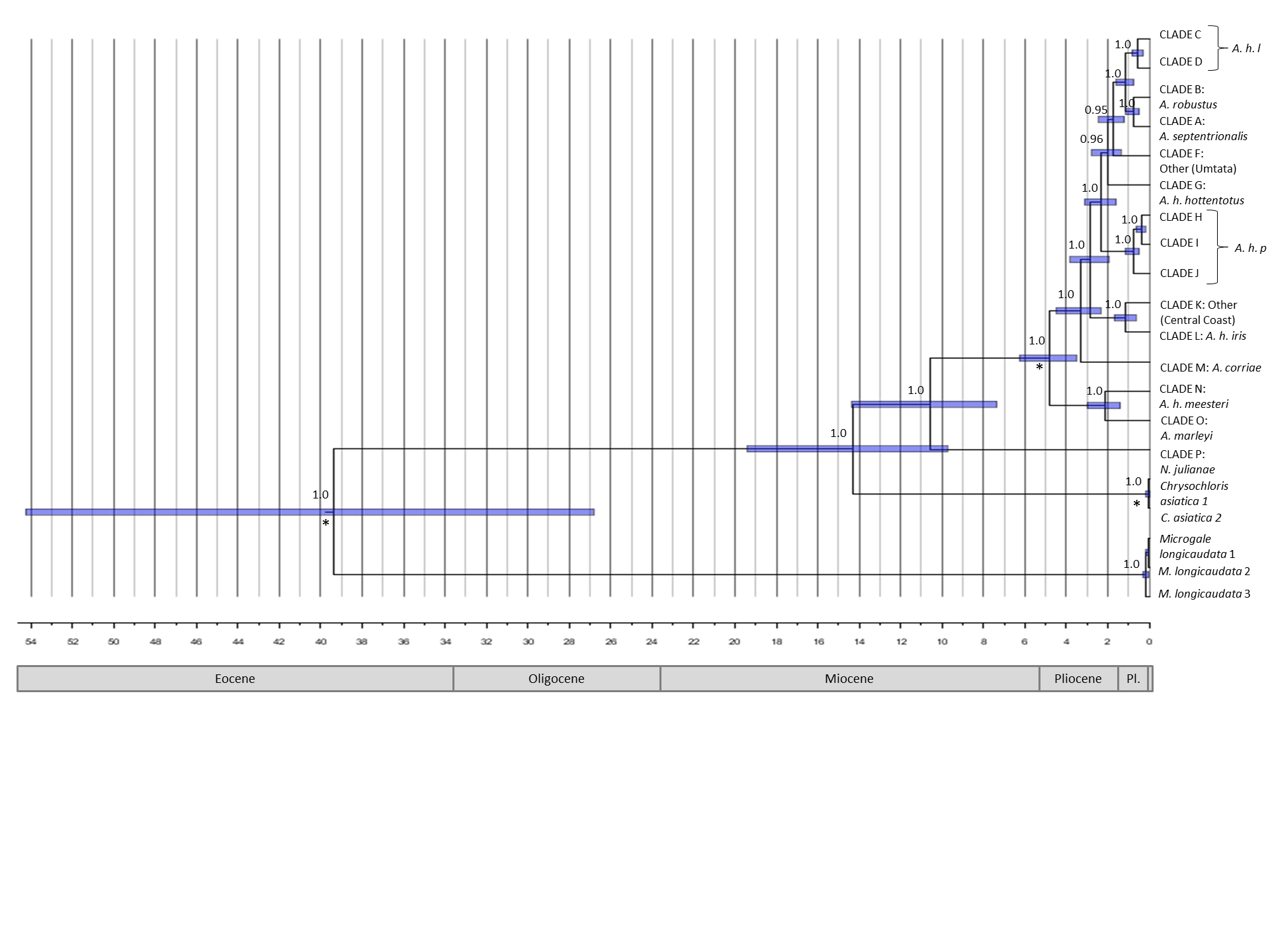 Fig. S2. Chronogram of diversification in Amblysomus with all outgroups shown. Maximum clade credibility tree obtained from the fossil-calibrated BEAST analysis. Values at the nodes indicate posterior probabilities. Each fossil calibration point is marked with an asterisk. Node bars represent the 95% HPD credibility intervals. The time line is given in millions of years ago (Ma) with the relevant epochs shown below it.